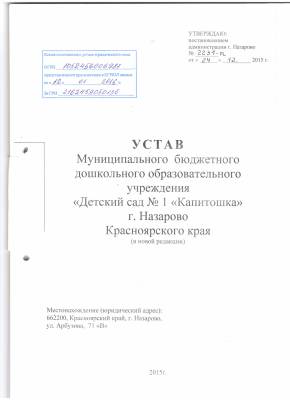 Глава 1. Общие положения  1.1. Муниципальное бюджетное дошкольное образовательное учреждение «Детский сад № 1 «Капитошка» г. Назарово, именуемое в дальнейшем «Учреждение», является дошкольной образовательной организацией   созданной муниципальным образованием город Назарово Красноярского края для оказания услуг в целях обеспечения реализации предусмотренных законодательством Российской Федерации полномочий органов местного самоуправления в сфере предоставления  дошкольного образования.    Учреждение является правопреемником Муниципального  бюджетного дошкольного образовательного учреждения общеразвивающего вида «Детский сад № 1 «Капитошка»   с приоритетным осуществлением деятельности по познавательно - речевому развитию детей» г. Назарово Красноярского края, Зарегистрированного инспекцией  Федеральной налоговой службы № 11 по Красноярскому  краю, Таймырскому (Долгано-Ненцкому) и Эвенкийскому автономным округам  основной государственный регистрационный номер 1052456006987, свидетельство о государственной регистрации юридического лица от  01.07.2005 г. серия 24  № 002306314.1.2. Учреждение является некоммерческой организацией,    созданной для оказания муниципальных услуг в целях обеспечения реализации предусмотренных законодательством Российской Федерации полномочий в сфере образования, обеспечивает получение дошкольного образования, присмотр и уход за воспитанниками в возрасте от двух месяцев до прекращения образовательных отношений. Учреждение не преследует извлечение прибыли в качестве основной цели своей  деятельности, не распределяет полученную прибыль между участниками  (учредителями), а направляет ее на уставные цели.1.3. Полное наименование Учреждения: Муниципальное бюджетное дошкольное образовательное учреждение «Детский сад № 1 «Капитошка» г. Назарово Красноярского края.Сокращенное наименование Учреждения: МБДОУ «Детский сад «Капитошка».Место нахождения  Учреждения: 662200, Россия, Красноярский край, город Назарово, ул. Арбузова,  71 «В», (фактический адрес совпадает с юридическим адресом).1.4. Организационно-правовая форма:  бюджетное учреждение.1.5. Тип Учреждения: дошкольная образовательная организация.1.6. Учредителем Учреждения и собственником имущества, находящегося в оперативном управлении Учреждения,   является муниципальное образование город Назарово Красноярского края.Функции и полномочия Учредителя от имени муниципального образования город Назарово Красноярского края  осуществляет орган местного самоуправления – администрация города Назарово Красноярского края    (далее по тексту Учредитель, Собственник), уполномоченный осуществлять функции контроля и регулирования деятельности Учреждения, исходя из целей его создания.  Отдельные полномочия Учредителя на основании правовых актов администрации города Назарово  осуществляет Управление образования администрации города Назарово, в соответствии со своей компетенцией.Место нахождения  Учредителя: 662200, Россия, Красноярский край, город Назарово, ул. Карла Маркса, 19\1.1.7.  В своей деятельности Учреждение руководствуется Конституцией РФ, Гражданским кодексом Российской Федерации,   Федеральным законом от 12.01.1996  № 7-ФЗ  «О некоммерческих организациях», Федеральным законом от 29.12.2012  № 273-ФЗ "Об образовании в Российской Федерации",  Федеральным Законом Российской Федерации от 27.07.2006 № 152 «О персональных данных», Постановлением Главного государственного санитарного врача РФ от 15.05.2013 № 26 «Об утверждении СанПиН 2.4.1.3049-13 "Санитарно-эпидемиологические требования к устройству, содержанию и организации режима работы дошкольных образовательных организаций", Приказом Министерства образования и науки РФ от 08.04.2014 г. № 293 «Об утверждении порядка приема на обучение по образовательным программам дошкольного образования», федеральным государственным образовательным стандартом дошкольного образования, иными  нормативно-правовыми актами РФ,   Красноярского края и органов местного самоуправления города Назарово,  а также настоящим Уставом и локальными нормативными актами Учреждения.1.8. Учреждение является юридическим лицом, самостоятельно осуществляет финансово-хозяйственную деятельность, имеет обособленное имущество, закрепленное на праве оперативного управления или на ином законном основании,  может от своего имени приобретать и осуществлять имущественные и личные неимущественные права, нести обязанности, быть истцом и ответчиком в суде.1.9. Учреждение имеет лицевые счета в территориальных органах федерального казначейства, печать, штамп и бланки со своим наименованием,   другие средства индивидуализации.1.10.   Учреждение получает лицензию на осуществление образовательной деятельности в соответствии с Федеральным законом «Об образовании в Российской Федерации» и иными нормативными правовыми актами.1.11. Учреждение может иметь в своей структуре различные структурные подразделения, обеспечивающие осуществление образовательной деятельности с учетом уровня, вида и направленности реализуемых образовательных программ, формы обучения и режима пребывания воспитанников.Структурные подразделения Учреждения, в том числе филиалы и представительства, не  являются юридическими лицами и действуют на основании Устава Учреждения и положения о соответствующем структурном подразделении, утвержденного заведующим Учреждения.Руководители структурных подразделений назначаются заведующим Учреждения, и действуют на основании доверенности. 1.12. В Учреждении не допускается создание и деятельность организационных структур политических партий, общественно политических и религиозных движений и организаций (объединений). В Учреждении образование носит светский характер.1.13. Настоящий Устав Муниципального бюджетного дошкольного образовательного учреждения «Детский сад № 1 «Капитошка»  является основным локальным нормативным актом в системе правового регулирования на уровне  Учреждения. Все локальные нормативные акты, принимаемые на данном уровне, не могут противоречить настоящему Уставу.Глава 2.   Предмет, цели, задачи  и виды деятельности Учреждения2.1. Учреждение создано в целях реализации прав граждан на получение гарантированного государством общедоступного и бесплатного дошкольного образования. Деятельность образовательной организации осуществляется в соответствии с муниципальным заданием. Порядок формирования муниципального задания и порядок финансового обеспечения выполнения этого задания определяются муниципальными правовыми актами  Учредителя. Учреждение не вправе отказываться от выполнения  муниципального задания. 2.2.  Предметом деятельности Учреждения является  оказание муниципальных образовательных услуг в рамках выполнения муниципального задания и плана финансово – хозяйственной деятельности.2.3. Основной целью деятельности Учреждения является образовательная деятельность по образовательным программам дошкольного образования, присмотр и уход за детьми.2.4. Основными задачами  Учреждения являются:формирование общей культуры;развитие физических, интеллектуальных, нравственных, эстетических и личностных качеств; формирование предпосылок учебной деятельности;сохранение и укрепление здоровья воспитанников;взаимодействие с семьями воспитанников для обеспечения их полноценного развития;оказание методической, психолого-педагогической, диагностической и консультативной помощи родителям  (законным  представителям) воспитанников.2.5. Основными видами деятельности Учреждения, непосредственно направленными на достижение поставленных целей являются:реализация основной образовательной программы дошкольного образования, в том числе адаптированной образовательной программы дошкольного образования для воспитанников с ограниченными возможностями здоровья;присмотр и уход за воспитанниками в возрасте от 2 месяцев (при наличии соответствующих условий) до прекращения образовательных отношений;Иные виды деятельности, не являющиеся основными:осуществление необходимой коррекции недостатков в физическом и (или) психическом развитии воспитанников;оказание консультативной и методической помощи родителям (законным представителям) по вопросам воспитания, обучения и развития воспитанников.реализация дополнительных общеразвивающих программ различной направленности: физкультурно-спортивной, художественной, театральной;оказание логопедических услуг.2.6.  Учреждение вправе сверх установленного муниципального задания, а также в случаях, определенных федеральными законами, в пределах установленного муниципального задания выполнять работы, оказывать услуги,  соответствующие    предусмотренным настоящим Уставом видам деятельности,  для граждан и юридических лиц за плату и на одинаковых при оказании одних и тех же услуг условиях.Платные образовательные услуги не могут быть оказаны взамен и в рамках основной образовательной деятельности,    финансовое обеспечение которой осуществляется Учредителем  за счет субсидий бюджета города Назарово.При наличии платных образовательных услуг Учреждение  разрабатывает порядок их предоставления (на договорной основе), в котором указаны конкретные нормативно-правовые документы, в соответствии с которыми оказываются платные образовательные услуги, цель организации данных услуг, условия и порядок предоставления услуг, форма их оплаты и порядок распределения полученных доходов.2.7. Учреждение может оказывать следующие  платные образовательные услуги:организация кружков по обучению: игре на музыкальных инструментах, кройке и шитью, вязанию, иностранным языкам, основам хореографии, основам театрального искусства, основам изобразительного искусства, фольклорный кружок;создание секций, групп по образовательной программе физкультурной направленности (общая физическая подготовка, гимнастика, аэробика, танцы, ритмика, тхэквондо);создание групп кратковременного пребывания по адаптации и подготовке детей (не посещающих Учреждение) к обучению в школе: реализация  образовательной программы дошкольного образования для детей в возрасте от 5 до 7 лет с приоритетным осуществлением деятельности по обеспечению равных стартовых возможностей для обучения детей в общеобразовательных организациях;При оказании платных образовательных услуг Учреждением заключается договор в письменной форме об оказании образовательных услуг с потребителем таких услуг. При предоставлении платных услуг Учреждение руководствуется Гражданским кодексом Российской Федерации, Законом Российской Федерации от 07.02.1992 № 2300-1 «О защите прав потребителей» и Правилами оказания платных образовательных услуг, утвержденными Постановлением Правительства Российской Федерации   от 15.08.2013 № 706.2.8.  Учреждение для достижения цели, ради которой оно создано, может осуществлять приносящую доход деятельность, не связанную с образовательным процессом: сдача в аренду имущества;принятие безвозмездных  поступлений в виде добровольных пожертвований от юридических и физических лиц.Глава 3. Компетенция и ответственность Учреждения3.1. Учреждение самостоятельно в осуществлении образовательной, научной, административной, финансово-хозяйственной деятельности, разработке и принятии локальных нормативных актов.3.2. К компетенции Учреждения относятся:разработка и принятие правил внутреннего распорядка Учреждения, иных локальных нормативных актов;материально-техническое обеспечение образовательной деятельности, оборудование помещений в соответствии с государственными и местными нормами и требованиями, в том числе в соответствии с федеральным государственным образовательным стандартом дошкольного образования;предоставление Учредителю и общественности ежегодного отчета о поступлении и расходовании финансовых и материальных средств, а также отчета о результатах самообследования деятельности Учреждения;    утверждение штатного расписания;прием на работу работников, заключение с ними и расторжение трудовых договоров, если иное не установлено действующим законодательством, распределение должностных обязанностей, создание условий и организация дополнительного профессионального образования работников;создание условий для аттестации педагогических работников на соответствие занимаемой должности;разработка и утверждение основной общеобразовательной программы Учреждения;разработка и утверждение по согласованию с Учредителем программы развития Учреждения;прием воспитанников в Учреждение;использование и совершенствование методов обучения и воспитания, образовательных технологий, электронного обучения;проведение самообследования, обеспечение функционирования внутренней системы оценки качества образования;создание необходимых условий для охраны и укрепления здоровья, воспитанников и работников Учреждения;создание условий для занятия воспитанников физической культурой и спортом;содействие деятельности общественных объединений родителей (законных представителей) воспитанников, осуществляемой в Учреждении и не запрещенной законодательством Российской Федерации;обеспечение создания и ведения официального сайта Учреждения в сети «Интернет»;создание комиссии по урегулированию споров между участниками образовательных отношений;иные вопросы в соответствии с законодательством Российской Федерации.3.3. Учреждение обязано осуществлять свою деятельность в соответствии с законодательством об образовании, в том числе: обеспечивать реализацию в полном объеме образовательных программ, соответствие качества подготовки воспитанников установленным требованиям, соответствие применяемых форм, средств, методов обучения и воспитания возрастным, психофизическим особенностям, склонностям, способностям, интересам и потребностям воспитанников; создавать безопасные условия обучения, воспитания воспитанников, присмотра и ухода за воспитанниками, их содержания в соответствии с установленными нормами, обеспечивающими жизнь и здоровье воспитанников, работников Учреждения.3.4. Учреждение несет в установленном законодательством Российской Федерации порядке ответственность за:1) невыполнение или ненадлежащее выполнение функций, отнесенных к его компетенции;2) реализацию не в полном объеме образовательной программы дошкольного образования; 3) качество образования своих выпускников;4) жизнь и здоровье воспитанников и работников во время пребывания в Учреждении;5) нарушение или незаконное ограничение прав и свобод на образование воспитанников и родителей (законных представителей) Учреждения;6) в иных случаях, предусмотренных законодательством Российской Федерации.Глава 4. Образовательная деятельность4.1. Воспитание и обучение  в Учреждении осуществляется на государственном языке Российской Федерации.  В Учреждении создаются условия для изучения русского языка как государственного языка Российской Федерации.4.2. Учреждение самостоятельно в выборе форм, средств и методов воспитания и обучения  в пределах, определяемых Федеральным законом от 29.12.2012 N 273-ФЗ "Об образовании в Российской Федерации".  4.3. При организации образовательной деятельности Учреждение соблюдает лицензионные условия.4.4. Содержание образовательного процесса в Учреждении определяется   образовательной программой дошкольного образования.4.5. Образовательная программа дошкольного образования направлена на разностороннее развитие воспитанников с учетом их возрастных и индивидуальных особенностей, в том числе достижение воспитанниками уровня развития, необходимого и достаточного для успешного освоения ими образовательных программ начального общего образования, на основе индивидуального подхода к воспитанникам и специфичных для них видов деятельности. Учреждение разрабатывает образовательную программу дошкольного образования в соответствии с федеральным государственным образовательным стандартом дошкольного образования и с учетом законодательных и нормативных актов в сфере образования.Образовательная  программа дошкольного образования реализуется  с учетом возрастных и индивидуальных особенностей воспитанников.4.6. Виды реализуемых программ: образовательная программа дошкольного образования.4.7. Освоение образовательной программы дошкольного образования не сопровождается проведением промежуточной и итоговой аттестации воспитанников.4.8. Формы получения дошкольного образования и формы обучения по    образовательной программе  дошкольного образования определяются федеральным государственным образовательном стандартом дошкольного образования, если иное не установлено Федеральным законом от 29 декабря 2012 г. № 273-ФЗ «Об образовании в Российской Федерации».4.9. Допускается сочетание различных форм получения образования и форм обучения. 4.10. Организация образовательного процесса в Учреждении регламентируется учебным планом, расписанием занятий, расписанием кружковой работы, режимом дня, разрабатываемыми и утверждаемыми Учреждением самостоятельно, соответствующими локальными нормативными актами.    4.11. Максимально допустимый объем недельной образовательной нагрузки, включая реализацию дополнительных общеразвивающих программ, определяется в соответствии с требованиями государственных санитарных эпидемиологических правил и нормативов и не должна превышать предельно допустимые нормы, определенные действующим законодательством:Для воспитанников  от 1,5 до 3 лет  - не более 1,5 часа в неделю.   Для воспитанников четвертого года жизни – не более 2 часов 45 минут в неделю.Для воспитанников пятого года жизни – не более 4 часов в неделю.Для воспитанников шестого года жизни – не более 6 часов 15 минут в неделю.Для воспитанников седьмого года жизни – не более 8 часов 30 минут в неделю. Продолжительность непосредственно образовательной деятельности установлена в соответствии с возрастными возможностями воспитанников:для воспитанников от 1,5 до 3 лет не более 8-10 минут,для воспитанников 4-го года жизни - не более 15 минут, для воспитанников 5-го года жизни - не более 20 минут, для воспитанников 6-го года жизни - не более 25 минут, для воспитанников 7-го года жизни - не более 30 минут. Допускается осуществлять непосредственно образовательную деятельность в первую и во вторую половину дня:для воспитанников от 1,5 до 3 лет по 8 - 10 минут, для воспитанников старшего дошкольного возраста  по  25-30 минут в день.Максимально допустимый объем образовательной нагрузки в первой половине дня в младшей и средней группах не превышает 30 и 40 минут соответственно, а в старшей и подготовительной - 45 минут и 1,5 часа соответственно. В середине времени, отведенного на непосредственно образовательную деятельность, проводят физкультминутку. Перерывы между периодами непосредственно образовательной деятельности - не менее 10 минут. Занятия по дополнительному образованию (студии, кружки, секции и т.п.) для воспитанников недопустимо проводить за счет времени, отведенного на прогулку и дневной сон. Их проводят: для воспитанников 4-го года жизни - не чаще 1 раза в неделю продолжительностью не более 15 минут;для воспитанников 5-го года жизни - не чаще 2 раз в неделю продолжительностью не более 25 минут;для воспитанников 6-го года жизни - не чаще 2 раз в неделю продолжительностью не более 25 минут; для воспитанников 7-го года жизни - не чаще 3 раз в неделю продолжительностью не более 30 минут.В разновозрастных группах продолжительность  непосредственно образовательной деятельности следует дифференцировать в зависимости от возраста воспитанников. С целью соблюдения возрастных регламентов продолжительности занятий их следует начинать со старшими воспитанниками, постепенно подключая к занятию воспитанников младшего возраста.4.12. Учреждение  работает в режиме полного дня по пятидневной рабочей неделе с 07.00 до 19.00 час. Выходные дни: суббота, воскресенье, праздничные дни.4.13. Основной структурной единицей Учреждения является группа воспитанников. В группы могут включаться как воспитанники одного возраста, так и воспитанники разных возрастов (разновозрастные группы).4.14. В Учреждении функционируют группы общеразвивающей направленности в режиме полного дня (12 часов в день).В группах общеразвивающей направленности осуществляется реализация образовательной программы дошкольного образования.4.15. По запросам родителей (законных представителей), на основании приказа заведующего Учреждения, в соответствии с ресурсными возможностями,  могут быть организованы: группы детей раннего возраста без реализации образовательной программы дошкольного образования, обеспечивающие развитие, присмотр, уход и оздоровление воспитанников в возрасте от 2 месяцев до 3 лет;группы по присмотру и уходу без реализации образовательной программы дошкольного образования для воспитанников в возрасте от 2 месяцев до 7 лет. В группах по присмотру и уходу обеспечивается комплекс мер по организации питания и хозяйственно-бытового обслуживания воспитанников, обеспечению соблюдения ими личной гигиены и режима дня;семейные дошкольные группы с целью удовлетворения потребности населения в услугах дошкольного образования в семьях. Семейные дошкольные группы могут иметь общеразвивающую направленность или осуществлять присмотр и уход за детьми без реализации образовательной программы дошкольного образования.4.16. Учреждение может использовать сетевую форму реализации образовательной программы дошкольного образования, обеспечивающую возможность ее освоения воспитанниками с использованием ресурсов нескольких организаций, осуществляющих образовательную деятельность, а также при необходимости с использованием ресурсов иных организаций. Использование сетевой формы реализации образовательных программ дошкольного образования осуществляется на основании договора между указанными организациями.4.17. При реализации образовательной программы может применяться электронное обучение, дистанционные образовательные технологии в порядке, установленном федеральным органом исполнительной власти, осуществляющим функции по выработке государственной политики и нормативно-правовому регулированию в сфере образования.4.18. Содержание дошкольного образования и условия организации обучения и воспитания детей с ограниченными возможностями здоровья определяются адаптированной образовательной программой, а для инвалидов также в соответствии с индивидуальной программой реабилитации инвалида.4.19. Численность воспитанников с ограниченными возможностями здоровья в учебной группе устанавливается до 15 человек.4.20. Для воспитанников, нуждающихся в длительном лечении, детей-инвалидов, которые по состоянию здоровья не могут посещать Учреждение, на основании заключения медицинской организации и письменного обращения родителей (законных представителей) обучение воспитанников по образовательной программе дошкольного образования организуется в форме семейного образования.4.21. Численность воспитанников в Учреждении определяется, исходя из нормативной наполняемости.4.22. Учреждение обеспечивает получение дошкольного образования, присмотр и уход за воспитанниками в возрасте от 2 месяцев (при наличии соответствующих условий) до прекращения образовательных отношений.4.23.  Учреждение обеспечивает прием всех граждан, имеющих право на получение дошкольного образования и проживающих на территории, за которой закреплено Учреждение.4.24. Порядок комплектования Учреждения определяется Учредителем в соответствии с законодательством Российской Федерации. 4.25. Внеочередным или первоочередным правом определения воспитанников в Учреждение пользуются категории граждан, льготы которым установлены федеральным законодательством. Наличие у родителей (законных представителей) права на внеочередной или первоочередной прием их детей в Учреждение подтверждается соответствующими документами.4.26. Прием воспитанников в Учреждение производится по одновозрастному и разновозрастному принципам, с учетом санитарных норм и утверждается соответствующим приказом заведующего, которому предшествует заключение договора об образовании.4.27. При приеме воспитанника в Учреждение в обязательном порядке заключается договор с родителями (законными представителями) ребенка, включающий в себя:  права, обязанности и ответственность сторон, возникающие в процессе воспитания и развития, обучения, присмотра,  ухода и оздоровления детей, длительность пребывания воспитанника в Учреждении, сроки внесения взимаемой с родителей (законных представителей) платы за присмотр и уход за детьми в Учреждении. Договор составляется в двух экземплярах, один из которых хранится в личном деле воспитанника, другой у родителей (законных представителей).  4.28. При приеме воспитанника в Учреждение заведующий обязан ознакомить родителей (законных представителей) с Уставом Учреждения, лицензией на право ведения образовательной деятельности, образовательной программой дошкольного образования и другими документами, регламентирующими организацию образовательных отношений Учреждения. Факт ознакомления с документами фиксируется в договоре и заверяется личной подписью родителей (законных представителей) воспитанника. 4.29. При приеме воспитанника в Учреждение, родители (законные представители), подтверждают согласие на обработку своих персональных данных и персональных данных ребенка в порядке, установленном Федеральным законом  Российской Федерации  от 27.07.2006 № 152 «О персональных данных», письменным согласием.  4.30. Тестирование воспитанников при приеме в Учреждение, переводе в следующую возрастную группу не проводится.4.31. Учредитель Учреждения устанавливает плату, взимаемую с родителей (законных представителей) (далее - родительская плата), и ее размер, если иное не установлено настоящим Федеральным законом.  4.32. За воспитанником сохраняется место в  Учреждении в случае болезни, прохождения санаторно-курортного лечения, карантина, болезни или отпуска родителей (законных представителей), и в иных случаях  по заявлению родителей (законных представителей).4.33. Отчисление воспитанника  производится заведующим Учреждения в следующих случаях:в связи с завершением дошкольного образования;досрочно по заявлению родителей (законных представителей). 4.34. Учреждение обеспечивает организацию питания воспитанников в соответствии с их возрастом, временем пребывания в  Учреждении, примерным десятидневным меню, и осуществляется в соответствии с нормами государственных санитарных эпидемиологических правил и нормативов.4.35. Организация охраны здоровья детей (за исключением оказания первичной медико-санитарной помощи, прохождения периодических медицинских осмотров и диспансеризации) в Учреждении, осуществляется Учреждением.Организацию оказания первичной медико-санитарной помощи детям осуществляет организация здравоохранения  на основании договора об оказании медицинских услуг.Медицинская организация, наряду с  Учреждением несет ответственность за здоровье и физическое развитие воспитанников, проведение лечебно-профилактических мероприятий, соблюдение санитарно-гигиенических норм, режим и качество питания.   Учреждение обязано предоставить безвозмездно медицинской организации помещение, соответствующее условиям и требованиям для осуществления медицинской деятельности.4.36. Работники Учреждения проходят медицинские осмотры и обследования в установленном порядке, профессиональную гигиеническую подготовку  за счет средств Учреждения.4.37. Учреждение несет ответственность за качество оказываемых платных образовательных услуг.	Глава 5. Права и обязанности участников образовательных отношений5.1. Основными участниками образовательных отношений Учреждения являются воспитанники, родители (законные представители) воспитанников, педагогические работники.5.2. Взаимоотношения участников образовательных отношений строятся на основе сотрудничества, уважения личности воспитанника и предоставлении ему свободы развития в соответствии с индивидуальными особенностями.5.3. Права воспитанников охраняются международной Конвенцией «О правах ребенка», принятой 44 сессией Генеральной Ассамблеи Организации Объединенных Наций, и действующим законодательством Российской Федерации, а также договором между Учреждением и родителями (законными представителями) воспитанников.5.4.Для недопущения конфликтов в Учреждении  создается комиссия по урегулированию споров между участниками образовательных отношений, в том числе по вопросам о наличии или об отсутствии конфликта интересов педагогического работника.5.5. Воспитанникам предоставляются академические права на:предоставление условий для обучения с учетом особенностей их психофизического развития и состояния здоровья, в том числе получение социально-педагогической и психологической помощи, бесплатной психолого-медико-педагогической коррекции;обучение по индивидуальному учебному плану, в том числе ускоренное обучение, в пределах осваиваемой образовательной программы в порядке, установленном локальными нормативными актами;уважение человеческого достоинства, защиту от всех форм физического и психического насилия, оскорбления личности, охрану жизни и здоровья;каникулы - плановые перерывы при получении образования для отдыха и иных социальных целей в соответствии с законодательством об образовании и календарным учебным графиком;развитие своих творческих способностей и интересов, включая участие в конкурсах, олимпиадах, выставках, смотрах, физкультурных мероприятиях, спортивных мероприятиях, в том числе в официальных спортивных соревнованиях, и других массовых мероприятиях;поощрение за успехи в учебной, физкультурной, спортивной, творческой и экспериментальной деятельности;иные академические права, предусмотренные Федеральными законами, иными нормативными правовыми актами Российской Федерации, локальными нормативными актами.5.6. Родители (законные представители) несовершеннолетних воспитанников имеют преимущественное право на обучение и воспитание детей перед всеми другими лицами. Они обязаны заложить основы физического, нравственного и интеллектуального развития личности ребенка. 5.7. Родители (законные представители) имеют  право:дать ребенку дошкольное образование в семье. Ребенок, получающий образование в семье, по решению его родителей (законных представителей) с учетом его мнения на любом этапе обучения вправе продолжить образование в Учреждении;знакомиться с Уставом Учреждения, лицензией на осуществление образовательной деятельности, с учебно-программной документацией и другими документами, регламентирующими организацию и осуществление образовательной деятельности;знакомиться с содержанием образования, используемыми методами обучения и воспитания, образовательными технологиями, а также с результатами обучения и воспитания своих детей;защищать права и законные интересы воспитанников;направлять в органы управления Учреждения обращения о применении к работникам Учреждения, нарушающим и (или) ущемляющим права воспитанников, родителей (законных представителей) несовершеннолетних воспитанников, дисциплинарных взысканий. Такие обращения подлежат обязательному рассмотрению указанными органами с привлечением воспитанников, родителей (законных представителей) несовершеннолетних воспитанников;обращаться в комиссию по урегулированию споров между участниками образовательных отношений, в том числе по вопросам о наличии или об отсутствии конфликта интересов педагогического работника;использовать не запрещенные законодательством Российской Федерации иные способы защиты прав и законных интересов;получать информацию о всех видах планируемых обследований (психологических, психолого-педагогических) воспитанников, давать согласие на проведение таких обследований или участие в таких обследованиях, отказаться от их проведения или участия в них, получать информацию о результатах проведенных обследований воспитанников;принимать участие в управлении Учреждением в форме, определяемой его Уставом.5.8. Родители (законные представители) обязаны:обеспечить получение детьми дошкольного образования;соблюдать правила внутреннего распорядка Учреждения, требования локальных нормативных актов, которые устанавливают режим занятий воспитанников, порядок регламентации образовательных отношений между Учреждением и воспитанниками и (или) их родителями (законными представителями) и оформления возникновения, приостановления и прекращения этих отношений;уважать честь и достоинство воспитанников и работников Учреждения.5.9. Педагогические работники пользуются следующими академическими правами и свободами:свобода преподавания, свободное выражение своего мнения, свобода от вмешательства в профессиональную деятельность;свобода выбора и использования педагогически обоснованных форм, средств, методов обучения и воспитания;право на творческую инициативу, разработку и применение авторских программ и методов обучения и воспитания в пределах реализуемой образовательной программы;право на выбор учебных пособий, материалов и иных средств обучения и воспитания в соответствии с основной общеобразовательной программой и в порядке, установленном законодательством об образовании;право на участие в разработке основной общеобразовательной программы и иных компонентов образовательных программ;право на осуществление научной, научно-технической, творческой, исследовательской деятельности, участие в экспериментальной и международной деятельности, разработках и во внедрении инноваций;право на бесплатное пользование библиотеками и информационными ресурсами, а также доступ в порядке, установленном локальными нормативными актами Учреждения, к информационно-телекоммуникационным сетям и базам данных, учебным и методическим материалам, музейным фондам, материально-техническим средствам обеспечения образовательной деятельности, необходимым для качественного осуществления педагогической, научной или исследовательской деятельности в Учреждении;право на бесплатное пользование образовательными, методическими и научными услугами организации, осуществляющей образовательную деятельность, в порядке, установленном законодательством Российской Федерации;право на участие в управлении Учреждением, в том числе в коллегиальных органах управления, в порядке, установленном Уставом Учреждения;право на участие в обсуждении вопросов, относящихся к деятельности Учреждения, в том числе через органы управления и общественные организации;право на объединение в общественные профессиональные организации в формах и в порядке, которые установлены законодательством Российской Федерации;право на обращение в комиссию по урегулированию споров между участниками образовательных отношений;право на защиту профессиональной чести и достоинства, на справедливое и объективное расследование нарушения норм профессиональной этики педагогических работников.5.10. Педагогические работники имеют следующие трудовые права и социальные гарантии:право на сокращенную продолжительность рабочего времени;право на дополнительное профессиональное образование по профилю педагогической деятельности не реже чем один раз в три года;право на ежегодный основной удлиненный оплачиваемый отпуск, продолжительность которого определяется Правительством Российской Федерации;право на длительный отпуск сроком до одного года не реже чем через каждые десять лет непрерывной педагогической работы в порядке, установленном федеральным органом исполнительной власти, осуществляющим функции по выработке государственной политики и нормативно-правовому регулированию в сфере образования;право на досрочное назначение трудовой пенсии по старости в порядке, установленном законодательством Российской Федерации;иные трудовые права, меры социальной поддержки, установленные федеральными законами и законодательными актами субъектов Российской Федерации.5.11. Педагогические работники Учреждения обязаны:осуществлять свою деятельность на высоком профессиональном уровне в соответствии с образовательной программой дошкольного образования;соблюдать правовые, нравственные и этические нормы, следовать требованиям профессиональной этики;уважать честь и достоинство воспитанников и других участников образовательных отношений;развивать у воспитанников познавательную активность, самостоятельность, инициативу, творческие способности, формировать гражданскую позицию, способность к труду и жизни в условиях современного мира, формировать культуру здорового и безопасного образа жизни;применять педагогически обоснованные и обеспечивающие высокое качество образования формы, методы обучения и воспитания;учитывать особенности психофизического развития воспитанников и состояние их здоровья, соблюдать специальные условия, необходимые для получения образования лицами с ограниченными возможностями здоровья, взаимодействовать при необходимости с медицинскими организациями;систематически повышать свой профессиональный уровень;проходить аттестацию на соответствие занимаемой должности в порядке, установленном законодательством об образовании;проходить в соответствии с трудовым законодательством предварительные при поступлении на работу и периодические медицинские осмотры, а также внеочередные медицинские осмотры по направлению работодателя;проходить в установленном законодательством Российской Федерации порядке обучение и проверку знаний и навыков в области охраны труда;соблюдать Устав Учреждения, правила внутреннего трудового распорядка.5.12. Все участники образовательного процесса, а также обслуживающий персонал, являются субъектами персональных данных. Обработка персональных данных, то есть фамилия, имя, отчество, адрес субъекта, все сведения основного документа, удостоверяющего его личность, и способы их обработки осуществляется с письменного согласия субъекта персональных данных или их законных представителей, в соответствии с Федеральным законом Российской Федерации от № 152 от 27.07.2006 «О персональных данных».5.13. Правовой статус (права, обязанности и ответственность) вспомогательного (технического, административно-хозяйственного, учебно-воспитательного, медицинского) персонала закреплен в соответствии с ФЗ «Об образовании в Российской Федерации», Трудовым Кодексом Российской Федерации в правилах внутреннего трудового распорядка, должностных инструкциях и в трудовых договорах с работниками.  5.14. Работники Учреждения  могут представлять его интересы  в суде, органах государственной власти, органах местного самоуправления, организациях, учреждениях на основании   доверенности, выданной заведующим Учреждения, в соответствии с указанными полномочиями.  Глава 6. Финансово-хозяйственная деятельность  и имущество Учреждения6.1. Учреждение строит свои отношения с государственными  органами, органами местного самоуправления, предприятиями, учреждениями, организациями и гражданами во всех сферах деятельности на основе договоров, соглашений, контрактов. Учреждение свободно в выборе форм и предмета договоров и обязательств, любых других условий взаимоотношений с контрагентами, которые не противоречат законодательству Российской Федерации.Учреждение при осуществлении своей деятельности обязано применять положения законодательства в сфере закупок для государственных и муниципальных нужд. 6.2. Имущество Учреждения находится в муниципальной собственности,   и закреплено за ним на праве оперативного управления в соответствии с Гражданским кодексом Российской Федерации. В отношении этого имущества Учреждение осуществляет в пределах, установленных законом, в соответствии с целями своей деятельности и назначением имущества права владения, пользования и распоряжения им. 6.3.   Земельный участок, необходимый для выполнения Учреждением своих уставных задач, предоставляется ему на праве постоянного (бессрочного) пользования.6.4. Учреждение без согласия Собственника не вправе распоряжаться особо ценным движимым имуществом, закрепленным за ним Собственником или приобретенным за счет средств, выделенных ему Учредителем на приобретение такого имущества, а также недвижимым имуществом.6.5. Остальным находящимся на праве оперативного управления имуществом Учреждение вправе распоряжаться самостоятельно, если иное не предусмотрено действующим законодательством.6.6.  Финансовое обеспечение деятельности Учреждения осуществляется за счет средств субсидий на выполнение муниципального задания,  субсидий на иные цели, не связанные с выполнением муниципального задания,бюджетных инвестиций, средств, полученных от приносящей доход деятельности, если такая деятельность разрешена Учреждению  законодательством Российской Федерации, нормативно-правовыми актами Красноярского края, города Назарово, Уставом.Уменьшение объема субсидии, предоставленной на выполнение муниципального задания, в течение срока его выполнения осуществляется только при соответствующем изменении муниципального задания.  6.7.   Источниками формирования имущества и финансовых ресурсов Учреждения являются:имущество, переданное Учреждению Собственником (Учредителем);средства, выделяемые целевым назначением из местного бюджета в виде субсидий на выполнение муниципального задания, иные цели не связанные с выполнением муниципального задания, бюджетные инвестиции;средства, выделяемые целевым назначением в соответствии с государственными и муниципальными  программами;средства, полученные от приносящей доходы деятельности, оказания  платных образовательных услуг;родительская плата за присмотр и уход за детьми в Учреждении;добровольные пожертвования и целевые взносы российских и иностранных  юридических и физических лиц;иные источники, не запрещенные законодательством Российской Федерации.6.8. Финансовое обеспечение выполнения Учреждением муниципального задания осуществляется с учетом расходов на содержание недвижимого имущества и особо ценного движимого имущества, закрепленных за Учреждением Учредителем или приобретенных Учреждением за счет средств, выделенных ему  Учредителем на приобретение такого имущества, расходов на уплату налогов, в качестве объекта налогообложения по которым признается соответствующее имущество, в том числе земельные участки.6.9. В случае сдачи в аренду с согласия Учредителя недвижимого имущества и особо ценного движимого имущества, закрепленного за Учреждением Учредителем или приобретенного за счет средств, выделенных ему Учредителем на приобретение такого имущества, финансовое обеспечение содержания такого имущества Учредителем не осуществляется.6.10. При осуществлении права оперативного управления имуществом Учреждение обязано:эффективно использовать имущество;обеспечивать сохранность и использование имущества строго по целевому назначению;не допускать ухудшения технического состояния имущества, помимо его ухудшения, связанного с нормативным износом в процессе эксплуатации;осуществлять капитальный и текущий ремонт имущества в пределах утвержденного плана финансово-хозяйственной деятельности;представлять имущество к учету в реестре муниципальной собственности г. Назарово в установленном порядке.6.11. Учреждение  использует бюджетные средства в соответствии с планом финансово-хозяйственной деятельности.6.12. Списание закрепленного за Учреждением на праве оперативного управления особо ценного движимого имущества и недвижимого имущества (иного закрепленного имущества), осуществляется  Учредителем.6.13. Учредитель в отношении имущества,  которое закреплено за Учреждением, либо приобретенного за счет средств, выделенных  Учредителем на его приобретение, вправе изъять излишнее, неиспользуемое либо используемое не по назначению имущество и распорядиться им по своему усмотрению.6.14. Учреждение, помимо бюджетных средств, может иметь в своем распоряжении средства, которые получены из внебюджетных источников. Учреждение при исполнении плана финансово-хозяйственной деятельности самостоятельно в расходовании средств, полученных за счет приносящей доходы деятельности.6.15. В плане финансово-хозяйственной деятельности Учреждения и отчете о его исполнении отражаются все доходы, получаемые как из бюджета, так и от осуществления приносящей доходы деятельности, в том числе доходы от оказания платных услуг, другие доходы, получаемые от использования муниципальной собственности, закрепленной за Учреждением  на праве оперативного управления, и иной деятельности.6.16. Учреждение имеет право образовывать фонд накопления и фонд потребления и другие аналогичные по назначению фонды за счет доходов от разрешенной настоящим Уставом приносящей доход деятельности, оставшихся в распоряжении Учреждения после уплаты обязательных платежей.6.17. Учреждение не вправе: размещать денежные средства на депозитах в кредитных организациях, а также совершать сделки с ценными бумагами, если иное не предусмотрено федеральными законами;совершать сделки, возможным последствием которых является отчуждение или обременение имущества, закрепленного за ним Собственником или приобретенного Учреждением за счет средств, выделенных ему Учредителем  на приобретение такого имущества, если иное не установлено действующим законодательством.6.18. Учреждение вправе с согласия Собственника передавать некоммерческим организациям в качестве их Учредителя или участника денежные средства (если иное не установлено условиями их предоставления) и иное имущество, за исключением особо ценного движимого имущества, закрепленного за ним Собственником или приобретенного Учреждением за счет средств, выделенных ему Учредителем на приобретение такого имущества, а также недвижимого имущества.6.19. Крупная сделка,  сделка в которой имеется  заинтересованность,  может быть совершена Учреждением только с предварительного согласия Учредителя.6.20. Учреждение отвечает по своим обязательствам всем находящимся у него на праве оперативного управления имуществом, закрепленным за ним Учредителем, так и приобретенным за счет доходов, полученных от приносящей доход деятельности, за исключением особо ценного движимого имущества, закрепленного за Учреждением Учредителем или приобретенного за счет выделенных Учредителем средств, а также недвижимого имущества. Учредитель не несет ответственности по обязательствам Учреждения.По обязательствам Учреждения, связанным с причинением вреда гражданам, при недостаточности имущества учреждения, на которое может быть обращено взыскание, субсидиарную ответственность несет Собственник имущества Учреждения.6.21. Учреждение с согласия Учредителя вправе вносить имущество в уставный (складочный) капитал других юридических лиц или иным образом передавать это имущество другим юридическим лицам в качестве их учредителя или участника.6.22. Учреждение  не вправе передавать данным юридическим лицам в качестве вклада особо ценное движимое имущество, закрепленное за ним Собственником или приобретенное за счет средств, выделенных ему Учредителем на приобретение такого имущества, а также недвижимое имущество.6.23. Учреждение вправе осуществлять приносящую доходы деятельность лишь постольку, поскольку это служит достижению целей, ради которых оно создано, и соответствующую этим целям, при условии, что такая деятельность указана в Уставе Учреждения. Доходы, полученные от такой деятельности, и приобретенное от этих доходов имущество поступают в самостоятельное распоряжение Учреждения.6.24. Для выполнения уставных целей Учреждение имеет право:приобретать или арендовать основные средства за счет имеющихся у него финансовых средств;осуществлять материально-техническое обеспечение образовательной деятельности;получать и использовать доходы от разрешенной настоящим Уставом деятельности;устанавливать для своих работников дополнительные отпуска, сокращенный рабочий день и иные социальные льготы в соответствии с законодательством Российской Федерации, Красноярского края и города Назарово;в установленном порядке определять размер средств, направляемых на оплату труда работников Учреждения, на техническое и социальное развитие;оказывать платные  образовательные услуги (обучение по дополнительным общеразвивающим программам).        Платные образовательные услуги не могут быть оказаны взамен образовательной деятельности, финансовое обеспечение которой осуществляется за счет субсидий бюджета города Назарово. 6.25. Учреждение вправе выступать в качестве арендатора и арендодателя переданного ему в оперативное управление имущества. Сдача в аренду имущества осуществляется при наличии предварительной экспертной оценки Учредителя о последствиях такого договора для обеспечения образования, воспитания, развития, отдыха и оздоровления воспитанников. Договор аренды не может заключаться, если в результате экспертной оценки Учредителя установлена возможность ухудшения указанных условий.6.26. Учреждение обеспечивает открытость и доступность следующих документов путем предоставления их электронных копий через официальный сайт в сети «Интернет»:решения Учредителя о создании Учреждения;учредительных документов (Устава) Учреждения, в том числе внесенных в них изменений;свидетельства о государственной регистрации Учреждения;решения Учредителя о назначении заведующего Учреждением;муниципального задания на оказание услуг (выполнение работ);плана финансово-хозяйственной деятельности Учреждения;годовой бухгалтерской отчетности Учреждения, составленной в порядке, определенном нормативными правовыми актами Российской Федерации;отчета о результатах деятельности Учреждения и об использовании закрепленного за ним муниципального имущества;сведений (документов) о проведенных в отношении Учреждения контрольных мероприятиях и их результатах.Глава 7. Управление Учреждением7.1. Компетенция Учредителя по управлению Учреждением определяется действующим        законодательством и включает в себя:организация предоставления общедоступного бесплатного дошкольного образования по образовательной программе дошкольного образования в Учреждении в соответствии с федеральным государственным образовательным стандартом дошкольного образования; создание условий для осуществления присмотра и ухода за детьми, содержания детей в Учреждении; 	обеспечение содержания зданий  и сооружений  Учреждения, устройство прилегающих к ним территорий; согласование программы развития Учреждения; учет детей, подлежащих обучению по образовательным программам дошкольного образования, закрепление муниципальных образовательных организаций за конкретными территориями городского округа;формирование и утверждение муниципального задания для Учреждения   в соответствии с видами деятельности, отнесенными Уставом к основной деятельности, осуществление финансового обеспечения и контроль выполнения этого задания;принятие решения о прекращении деятельности Учреждения;назначение ликвидационной комиссии, утверждение ликвидационного баланса;утверждение Устава Учреждения, изменений и дополнений в Устав Учреждения; назначение (утверждение) руководителя Учреждения и прекращение его полномочий;предварительное согласование совершения Учреждением крупной сделки, сделки в совершении которой имеется заинтересованность;  согласование распоряжения особо ценным движимым имуществом, закрепленным за Учреждением Учредителем или приобретенным Учреждением за счет средств, выделенных  Учредителем на приобретение такого имущества, недвижимым имуществом, в том числе передачи его в аренду;определение порядка составления и утверждения отчета о результатах деятельности Учреждения и об использовании закрепленного за ним муниципального имущества в соответствии с общими требованиями,  установленными действующим законодательством; определение перечня особо ценного движимого имущества закрепленного за Учреждением Учредителем или приобретенного Учреждением за счет средств, выделенных ему Учредителем на приобретение такого имущества (далее — особо ценное движимое имущество) в порядке, установленном администрацией города Назарово;определение порядка составления и утверждения плана финансово-хозяйственной деятельности Учреждения в соответствии с требованиями законодательства; определение предельно допустимого значения просроченной кредиторской задолженности Учреждения, превышение которого влечет расторжение трудового договора с заведующим Учреждением по инициативе работодателя в соответствии с Трудовым кодексом Российской Федерации;осуществление иных полномочий, предусмотренных нормативными правовыми актами.7.2. Управление Учреждением осуществляется на основе сочетания принципов единоначалия и коллегиальности, обеспечивающих государственно-общественный характер управления Учреждением.Единоличным исполнительным органом Учреждения является Заведующий, который осуществляет непосредственное руководство текущей деятельностью Учреждения.7.3. Заведующий назначается и освобождается от занимаемой должности  Учредителем.   Заведующий действует на основе единоначалия, в соответствии с законодательством Российской Федерации, Красноярского края и муниципальными  правовыми актами города Назарово, настоящим Уставом, условиями трудового договора.  7.3.1.  Заведующий:обеспечивает открытость  Учреждения в социальной среде, эффективное взаимодействие и сотрудничество с органами местного самоуправления, предприятиями и организациями, надзорными органами, образовательными организациями по вопросам управленческой деятельности;действует от имени Учреждения и представляет его в органах государственной, муниципальной власти и управления, предприятиях, учреждениях и организациях всех форм собственности без доверенности;осуществляет руководство Учреждением в соответствии с действующим законодательством и настоящим Уставом и несет персональную ответственность за деятельность Учреждения в целом и за свои принятые лично решения и действия в интересах Учреждения;распоряжается имуществом Учреждения в пределах прав и в порядке, определенных законодательством Российской Федерации;выдает доверенности;открывает лицевой счет (счета) в установленном порядке в соответствии с законодательством Российской Федерации;осуществляет прием на работу и расстановку кадров, поощряет работников Учреждения, налагает взыскания и увольняет с работы;в пределах своей компетенции издает приказы и распоряжения, обязательные для всех работников Учреждения; утверждает структуру управления деятельностью Учреждения,  утверждает штатное расписание Учреждения;заключает от имени Учреждения договоры, в том числе договор между Учреждением и родителями (законными представителями) каждого воспитанника, а также муниципальные контракты;взаимоотношения работников и заведующим, возникающие на основе трудового договора, регулируются трудовым законодательством РФ.7.3.2. Заведующий Учреждением несет ответственность за:создание условий  для защиты жизни и здоровья воспитанников;организацию питания воспитанников;общее руководство образовательной деятельностью;контроль эксплуатации и оборудования помещений Учреждения;руководство разработкой основной общеобразовательной программы Учреждения и созданием условий для ее реализации;разработку и организацию выполнения планов работы Учреждения на учебный год;формулирование общих задач деятельности Учреждения, создание условий для их реализации, контроль выполнения задач коллективом Учреждения;организацию работы с родителями (законными представителями);организацию аналитической деятельности;организацию контроля внутри Учреждения;курирование программы повышения и переподготовки педагогических работников Учреждения;соблюдение норм Сан ПиН, СНИП, правил пожарной безопасности.7.4. В Учреждении формируются коллегиальные органы управления, к которым относятся: Совет Учреждения, Педагогический совет, Общее собрание работников, Родительский комитет Учреждения.  Порядок выборов коллегиальных органов управления и их компетенция определяются настоящим Уставом. В управлении Учреждением в пределах своей компетенции принимают участие Учредитель. 7.5. Совет Учреждения является высшим коллегиальным органом управления, избирается для осуществления самоуправленческих начал, развития инициативы коллектива, реализации прав  Учреждения в решении вопросов, касающихся организации образовательного процесса и финансово-хозяйственной деятельности, расширения демократических форм управления и воплощения в жизнь научно обоснованных государственно-общественных принципов управления.7.5.1.   В состав Совета Учреждения входят: представитель администрации Учреждения;представитель работников Учреждения;представитель родительской  общественности.7.5.2. Срок полномочий Совета Учреждения составляет 3 года.           7.5.3. Председатель Совета Учреждения избирается на срок полномочий Совета Учреждения членами Совета Учреждения из их числа простым большинством голосов от общего числа голосов членов Совета Учреждения. Заместителем председателя Совета Учреждения избирается простым большинством голосов от общего числа голосов членов Совета Учреждения.7.5.4. Секретарь Совета Учреждения избирается на срок полномочий Совета Учреждения членами Совета Учреждения простым большинством голосов от общего числа голосов членов Совета Учреждения.7.5.5. Компетенция Совета Учреждения:рассматривает жалобы и заявления работников, родителей (законных представителей); обеспечивает защиту интересов участников образовательных отношений;разрабатывает план реализации программы развития Учреждения;рассматривает вопросы о награждении, премировании работников Учреждения, а также о выплатах стимулирующего и компенсирующего характера;участвует в разработке перспективного плана развития Учреждения; принимает меры по выполнению решений Общего собрания работников;участвует в обсуждении вопросов содержания, форм и методов образовательного процесса, планирования образовательной деятельности;ходатайствует в различные административные органы, общественные организации, учебные заведения, предприятия и организации по вопросам перспективного развития Учреждения;рассматривает вопросы организации дополнительных услуг родителям;заслушивает отчеты администрации о создании условий для реализации образовательных программ; принимает решения по вопросам, вынесенным на Совет Учреждения;в рамках действующего законодательства, принимает необходимые меры, защищающие педагогических работников и администрацию от необоснованного вмешательства в их профессиональную деятельность, ограничения автономности Учреждения, его самоуправляемости. Входит с предложениями по этим вопросам в общественные организации, государственные и муниципальные органы управления образованием, органы прокуратуры, общественные объединения; принимает локальные нормативные акты о порядке создания,      организации работы, принятия решений комиссией по урегулированию споров между участниками образовательных отношений и их исполнения, которые принимаются с учётом мнения советов родителей, а также представительных органов работников Учреждения.7.5.6. Порядок проведения заседаний Совета Учреждения:Заседания Совета Учреждения созывается его Председателем по собственной инициативе или по требованию не менее половины членов Совета Учреждения по мере необходимости, но не реже одного раза в полугодие. Решение Совета Учреждения организации принимаются открытым голосованием. Решения Совета Учреждения являются правомочными, если на его заседаниях присутствовало не менее 2/3 состава, и считаются принятыми, если за решение проголосовало не менее половины списочного состава Совета Учреждения. Решения являются обязательными для заведующего и всех работников Учреждения.Порядок и сроки подготовки, созыва и проведения заседаний Совета Учреждения определяются Положением о Совете Учреждения, утверждается Заведующим.7.5.7. Все заседания Совета Учреждения оформляются протокольно.      7.6. Общее собрание работников является коллегиальным органом управления в Учреждении, осуществляет общее руководство Учреждением, обеспечивает участие каждого члена Учреждения в решении производственных вопросов, касающихся его жизнедеятельности. Деятельность Общего собрания работников обеспечивает интересы работников Учреждения и регламентируется    разработанным в Учреждении Положением об общем собрании  работников Учреждения.7.6.1. Членами общего собрания работников являются все работники Учреждения.7.6.2. Срок полномочий Общего собрания работников бессрочный.7.6.3. Общее собрание работников избирает из своего состава открытым голосованием Председателя сроком на 3 года, секретаря сроком на 3 года. Председатель избирается из числа членов администрации, педагогических работников Учреждения. Секретарем может быть любой член коллектива.7.6.4. Компетенция Общего собрания работников:рассмотрение и обсуждение основных направлений развития Учреждения;принятие правил внутреннего трудового распорядка и других локальных нормативных актов Учреждения, затрагивающих права работников Учреждения;вносить предложения об изменении и дополнении в локальные нормативные акты, регулирующие деятельность Учреждения;заключение коллективного договора с Учреждением;рассмотрение и согласование локальных нормативных актов Учреждения, устанавливающих виды, размеры, условия и порядок произведения выплат стимулирующего характера работникам Учреждения;рассмотрение вопросов охраны труда в Учреждении, обсуждение вопросов состояния трудовой дисциплины и мероприятий по её устранению, вынесение предложений на рассмотрение Заведующего;рассмотрение плана финансово-хозяйственной деятельности Учреждения и его реализацию;рекомендация членов коллектива к награждению;иные вопросы в соответствии с законодательством Российской Федерации.  предусмотренном трудовым законодательством РФ, Уставом Учреждения.7.6.5. Общее собрание работников собирается не реже 2-х раз в год.Правомочность Общего собрания работников действительна при присутствии на нем не менее 2\3 работников Учреждения, для которых Учреждение является основным местом работы.7.6.6.  Все заседания Общего собрания работников оформляются протокольно.7.7. Педагогический совет является коллегиальным органом управления Учреждения в структуре управления педагогическим коллективом, в целях рассмотрения основных вопросов организации и осуществления образовательной деятельности. 7.7.1. Порядок организации деятельности Педагогического совета, его содержание определяются  разработанным в Учреждении положением о Педагогическом совете.7.7.2. В состав Педагогического совета входят административно-управленческий персонал, все педагогические и медицинские  работники. На заседании Педагогического совета могут присутствовать родители (законные представители) воспитанников, посещающих Учреждение с правом совещательного голоса, по приглашению председателя Педагогического совета. 7.7.3. Срок полномочий Педагогического совета бессрочный.7.7.4. Компетенция Педагогического совета:определение стратегии и тактики образовательной деятельности Учреждения, сохранение и укрепление здоровья воспитанников, ориентация деятельности педагогического коллектива Учреждения на модернизацию, совершенствование воспитательно-образовательного процесса;разработка содержания  образовательной программы дошкольного образования;ознакомление и внедрение в практическую деятельность педагогических работников достижений педагогической науки и передового педагогического опыта по всем направлениям развития воспитанника;оценка, анализ, контроль за полнотой и качеством реализации основной образовательной программы Учреждения в соответствии с федеральным государственным образовательным стандартам дошкольного образования;установление направлений, форм сотрудничества Учреждения с социумом (начальная школа, школа искусств и др.);установление форм сотрудничества с семьями воспитанников;повышение профессионального мастерства, развитие творческой активности педагогических работников Учреждения;обсуждение и принятие решения об участии в конкурсах (муниципального, областного, федерального уровней);утверждение направлений, содержание и организация форм дополнительных образовательных услуг и других видов деятельности. отбирает и обсуждает образовательные программы, инновационные и педагогические технологии для использования в Учреждении;обсуждает вопросы содержания, форм и методов образовательного процесса,  планирования образовательной деятельности Учреждения;организация деятельности педагогического коллектива Учреждения по совершенствованию образовательных отношений;планирование работы по общей методической теме Учреждения;организация работы по  повышению квалификации и переподготовки кадров, форм и методов образовательного процесса;7.7.5. Педагогический совет избирает из своего состава открытым голосованием секретаря на общественных началах сроком на один год. 7.7.6. Педагогический совет избирает председателя сроком на 1 год.  7.7.7. Заседания Педагогического совета Учреждения проводятся в соответствии с планом работы Учреждения, но не реже четырех раз в год. В случае необходимости могут быть созваны внеочередные заседания.Заседания Педагогического совета правомочны принимать решения, если на них присутствует не менее 2/3 его членов. Решения принимаются открытым голосованием, большинством голосов членов. Решение Педагогического совета считается принятым, если за него проголосовало более половины присутствующих членов. Решение, принятое в пределах компетенции Педагогического совета и не противоречащее законодательству, является обязательным для всех участников образовательного процесса.7.7.8. Все заседания Педагогического совета оформляются протокольно.7.8. Родительский комитет Учреждения - постоянно действующий коллегиальный управления Учреждения. Родительский комитет действует в соответствии с Законодательством РФ, Уставом Учреждения, Положением о Родительском комитете Учреждения.7.8.1. Срок полномочий Родительского комитета Учреждения составляет 5 лет. 7.8.2. Состав может меняться в зависимости от выпуска воспитанников из группы. В состав Родительского комитета Учреждения входят родители (законные представители) воспитанников, посещающих Учреждение, избранные на заседании Общего собрания родителей группы по одному представителю от каждой группы.7.8.3. Председатель Родительского комитета Учреждения и его заместитель избираются простым большинством голосов на первом заседании.7.8.4. Компетенция Родительского комитета Учреждения.рассматривает и обсуждает вопросы качества образовательного процесса;принимает участие в обсуждении вопросов, связанных с образовательной деятельностью Учреждения, организацией питания воспитанников, укреплением и сохранением их здоровья;рассматривает вопросы качества оказания дополнительных образовательных услуг;может оказывать непосредственную помощь в проведении ремонтных работ, благоустройстве и озеленении территории;вырабатывает предложения по различным вопросам административно-хозяйственной и образовательной деятельности на рассмотрение администрации Учреждения;заслушивает отчеты о реализации   образовательной программы дошкольного образования Учреждения;может оказывать благотворительную помощь Учреждению.7.10.5.  Родительский комитет Учреждения собирается не реже одного раза в полугодие.7.10.6. Заседания Родительского комитета Учреждения правомочны, если на них присутствует 2/3 членов Родительского комитета Учреждения.Решения являются обязательными, если за них проголосовало не менее 2/3 присутствующих.7.10.7. Все заседания Родительского комитета Учреждения оформляются протокольно.Глава 8. Комплектование работников Учреждения и условия оплаты их труда8.1. Право на занятие педагогической деятельностью имеют лица, имеющие среднее профессиональное или высшее образование и отвечающие квалификационным требованиям, указанным в квалификационных справочниках, и (или) профессиональным стандартам. К педагогической деятельности не допускаются лица:лишенные права заниматься педагогической деятельностью в соответствии с вступившим в законную силу приговором суда;имеющие или имевшие судимость, подвергающиеся или подвергавшиеся уголовному преследованию (за исключением лиц, уголовное преследование в отношении которых прекращено по реабилитирующим основаниям) за преступления против жизни и здоровья, свободы, чести и достоинства личности (за исключением незаконного помещения в психиатрический стационар, клеветы и оскорбления), половой неприкосновенности и половой свободы личности, против семьи и несовершеннолетних, здоровья населения и общественной нравственности, основ конституционного строя и безопасности государства, а также против общественной безопасности; имеющие неснятую или непогашенную судимость за умышленные тяжкие и особо тяжкие преступления;признанные недееспособными в установленном федеральным законом порядке;имеющие заболевания, предусмотренные перечнем, утверждаемым федеральным органом исполнительной власти, осуществляющим функции по выработке государственной политики и нормативно-правовому регулированию в области здравоохранения.8.2. К трудовой деятельности в сфере образования, воспитания, развития несовершеннолетних, организации их отдыха и оздоровления, медицинского обеспечения, социальной защиты и социального обслуживания, в сфере детско-юношеского спорта, культуры и искусства с участием несовершеннолетних не допускаются лица, имеющие или имевшие судимость, подвергающиеся или подвергавшиеся уголовному преследованию (за исключением лиц, уголовное преследование в отношении которых прекращено по реабилитирующим основаниям) за преступления против жизни и здоровья, свободы, чести и достоинства личности (за исключением незаконного помещения в психиатрический стационар, клеветы и оскорбления), половой неприкосновенности и половой свободы личности, против семьи и несовершеннолетних, здоровья населения и общественной нравственности, основ конституционного строя и безопасности государства, а также против общественной безопасности.     8.3. Взаимоотношения администрации и работников Учреждения регулируются трудовым договором, заключаемым в соответствии с Трудовым Кодексом Российской Федерации. Договор заключается с целью повышения взаимной ответственности сторон и не должен противоречить действующему Трудовому Кодексу Российской Федерации.8.4. Помимо оснований,  предусмотренных Трудовым Кодексом Российской Федерации и иными федеральными законами, основаниями прекращения трудового  договора с педагогическим работником являются:повторное в течение одного года грубое нарушение Устава Учреждения;применение, в том числе однократное, методов воспитания, связанных с физическим и (или)  психическим насилием над личностью воспитанника.8.5. Учреждение вправе на возмездной основе привлекать специалистов для оказания дополнительных услуг в сфере организации и осуществлении образовательных отношений.8.6. Система оплаты труда работников  устанавливается в соответствии с трудовым законодательством, иными нормативными правовыми актами Российской Федерации, содержащими нормы трудового права, Положением об оплате труда работников муниципальных бюджетных и казённых учреждений,   подведомственных управлению образования города Назарово, утвержденным решением Назаровского городского Совета депутатов, а также локальными нормативными актами  Учреждения.8.7. Условия оплаты труда работника Учреждения указываются в трудовом договоре с ним либо в приложении (отдельном соглашении) к трудовому договору в соответствии с действующей в Учреждении системой оплаты труда.8.8. Заработная плата работников Учреждения выплачивается за выполнение ими функциональных обязанностей и работ, предусмотренных  трудовым договором. Выполнение работником Учреждения других работ и обязанностей оплачивается дополнительно, за исключением случаев,  предусмотренных  законодательством Российской Федерации.Глава 9. Локальные нормативные акты Учреждения9.1.  Учреждение принимает локальные нормативные акты, содержащие нормы, регулирующие образовательные отношения в пределах своей компетенции в соответствии с законодательством Российской Федерации по основным вопросам организации и осуществления образовательной деятельности, в том числе регламентирующие правила приема воспитанников, режим дня воспитанников,   порядок и основания перевода, отчисления и восстановления воспитанников, порядок оформления возникновения, приостановления и прекращения отношений между Учреждением и родителями (законными представителями) воспитанников.9.2. Для обеспечения уставной деятельности Учреждение может принимать следующие виды локальных нормативных актов:положенияправила;инструкции;программы;штатное расписание;приказы и распоряжения заведующего; расписания, режимы,  планы;договоры, иные локальные нормативные  акты.9.3. Порядок разработки локальных нормативных актов Учреждения:создание рабочей группы коллектива по разработке локального нормативного акта;подготовка проекта локального нормативного акта;согласование проекта локального нормативного акта с участниками рабочей группы и другими заинтересованными лицами;согласование представительного органа работников (профсоюза), при  необходимости учёта мнения;утверждение локального нормативного акта   приказом заведующего Учреждением.9.4. Локальный нормативный акт вступает в силу со дня его принятия или со дня, указанного в документе.9.5. Работодатель вправе вносить изменения в локальные нормативные акты в том же порядке, в котором локальный нормативный акт разрабатывался и утверждался первоначально.9.6. Локальные  акты Учреждения не могут противоречить настоящему Уставу, действующему законодательству.Глава 10. Порядок ликвидации, реорганизации   Учреждения10.1. Учреждение создается в форме, установленной гражданским законодательством для некоммерческих организаций.Учреждение реорганизуется или ликвидируется в порядке, установленном гражданским законодательством, с учетом особенностей, предусмотренных законодательством об образовании, муниципальными правовыми актами.10.2. Реорганизация Учреждения  может быть осуществлена в форме слияния, присоединения, разделения, выделения и преобразования. 10.3. Принятие   решения о реорганизации или ликвидации Учреждения осуществляются в порядке, установленном нормативно-правовыми актами  муниципального образования  город  Назарово Красноярского края.  10.4.  Реорганизация влечет за собой переход прав и обязанностей Учреждения к его правопреемнику в соответствии с действующим законодательством Российской Федерации. 10.5. Учреждение считается реорганизованным, за исключением случаев реорганизации в форме присоединения, с момента государственной регистрации вновь возникших юридических лиц.  При реорганизации Учреждения  в форме присоединения к нему другой организации оно считается реорганизованным с момента внесения в единый государственный реестр юридических лиц записи о прекращении деятельности присоединенной организации. При реорганизации Учреждения  в форме преобразования к вновь возникшей некоммерческой организации переходят права и обязанности реорганизованного Учреждения  в соответствии с передаточным актом. 10.6. При реорганизации Учреждения вносятся необходимые изменения в Устав и Единый государственный реестр юридических лиц. 10.7. Ликвидация Учреждения  может осуществляться: по решению суда в случае осуществления деятельности без надлежащей лицензии, деятельности, запрещенной законом, либо деятельности, не соответствующей уставным целям Учреждения; по решению Учредителя. 10.8. Принятие решения Учредителя о ликвидации и проведении ликвидации Учреждения осуществляются в порядке, установленном муниципальными правовыми актами  Учредителя.10.9. С момента назначения ликвидационной комиссии к ней переходят полномочия по управлению делами Учреждения. Ликвидационная комиссия от  ликвидируемого Учреждения выступает в суде. 10.10. Ликвидационная комиссия в соответствии с действующим законодательством устанавливает порядок и сроки ликвидации Учреждения, составляет промежуточный ликвидационный баланс и ликвидационный баланс, который утверждается Учредителем, проводит иные ликвидационные действия в соответствии с действующим законодательством. 10.11. Учреждение  считается ликвидированным с момента исключения его из  государственного реестра юридических лиц.  10.12. При ликвидации или реорганизации уволенным работникам гарантируется соблюдение их прав, предусмотренных законодательством Российской Федерации. 10.13. Принятие органом местного самоуправления решения о реорганизации или ликвидации Учреждения допускается на основании положительного заключения комиссии по оценке последствий такого решения. Порядок проведения оценки последствий принятия решения о реорганизации или ликвидации Учреждения, включая критерии этой оценки, порядок создания комиссии по оценке последствий такого решения и подготовки ею заключений устанавливаются уполномоченным органом государственной власти Красноярского края.10.14. При ликвидации и реорганизации Учреждения Учредитель берёт на себя ответственность за перевод воспитанников в другие дошкольные образовательные  организации по согласованию с их родителями (законными представителями). 10.15. При ликвидации Учреждения денежные средства и иные объекты собственности (за вычетом платежей по покрытию своих обязательств) направляются на цели развития образования  в соответствии с настоящим уставом.10.16. При ликвидации Учреждения или при прекращении ее деятельности в результате реорганизации в форме разделения действие лицензии прекращается со дня внесения в единый государственный реестр юридических лиц записи соответственно о ликвидации юридического лица, о прекращении ее деятельности в результате реорганизации.Глава 11. Заключительные положения11.1. Устав, изменения и дополнения к нему утверждаются Учредителем.11.2. Устав, изменения и дополнения к нему подлежат государственной регистрации в установленном действующим законодательством Российской Федерации порядке и вступают в силу со дня государственной регистрации.11.3.  В связи с регистрацией настоящего Устава утрачивает силу редакция Устава муниципального бюджетного дошкольного образовательного учреждения общеразвивающего вида «Детский сад № 1 «Капитошка» с приоритетным осуществлением деятельности по познавательно-речевому развитию детей» г. Назарово Красноярского края, утвержденная Постановлением администрации г. Назарово   №   37-п от 18.01.2011.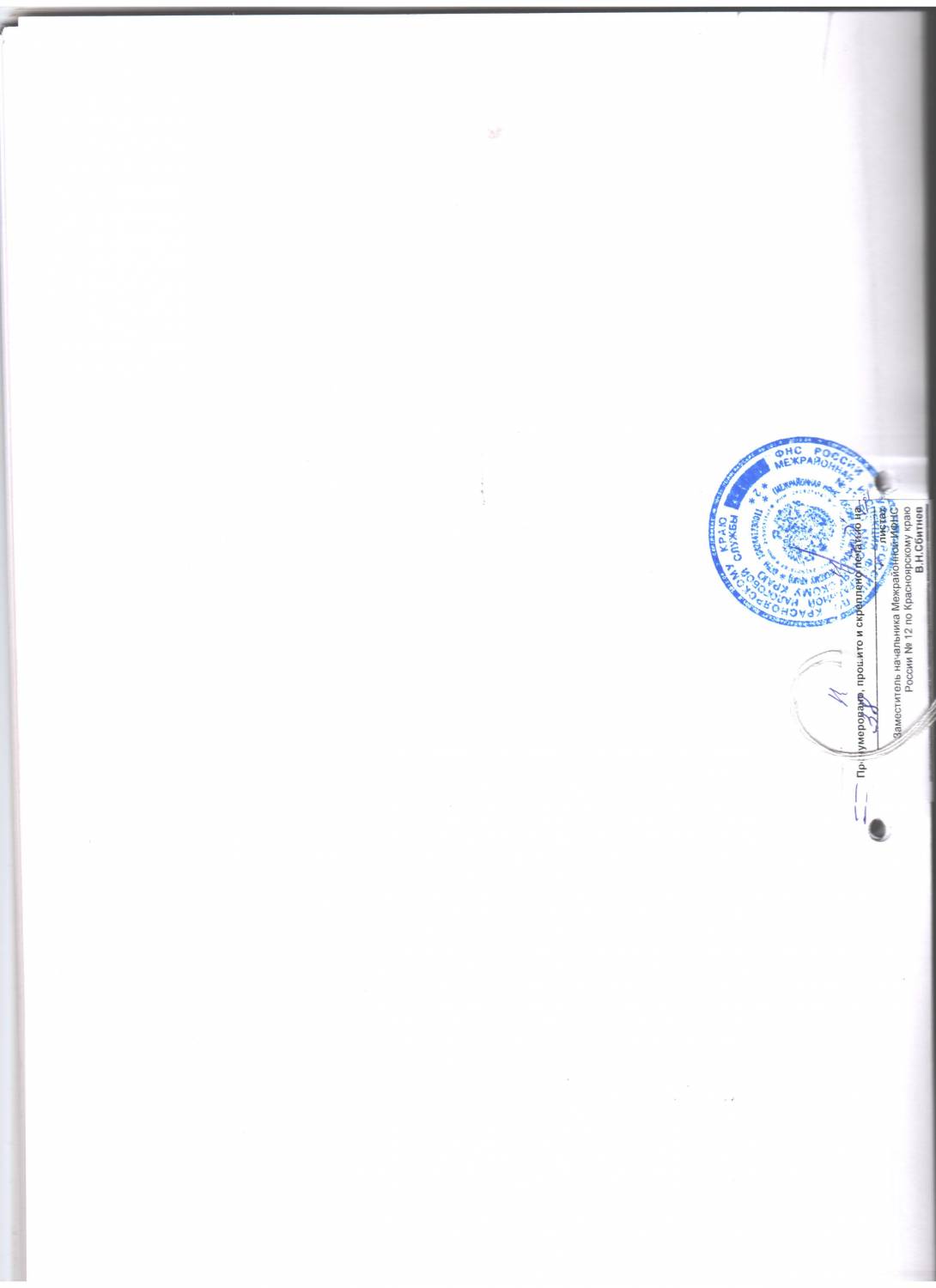 